Вопросы для повторения (подготовка к тесту) В каких ладах II7   может быть Малым уменьшённым 7-аккордом?Как соединяются Т и II7?Какое обращение II7   является самым распространённым?Какие обращения II7 называются каденционными?  почему? Какое из обращений II7 не употребляется перед К64?   почему?Как движется тон септимы при соединении II7 и его обращений с D?Как движется тон септимы при соединении II7 и его обращений с Т, К64?Возможно ли ведение тона септимы вверх?Возможен ли переход II7 полного в D7 полный?  Какое голосоведение и соединение?Возможно ли перемещение II7?  Как движется тон септимы?В каких проходящих оборотах применяется II65? В проходящих оборотах допускаются скачки?Назовите вспомогательные обороты с обращениями II7. Возможно ли последование  аккордов   S – II65  через тактовую черту или со слабой доли на более сильную?В мелодии II ступень идёт вниз в I или VII. Возможно ли применение II65 или II43?  почему?Назвать типичные ошибки при разрешении II7 и   его обращений в Т.Назвать произведения, в которых встречается II7 и его обращения.Решить задачу в течение занятия. Придерживаться рекомендаций (см. также конспект прошлого урока):Оценить форму. Найти 7-8-й такты. Если мелодия в этом месте делает остановку на I ступени, то это может быть прерванная каденция. Наметить аккорды.Найти место серединной каденции, наметить аккорды.Отыскать в мелодии возможность проходящих оборотов (3-й такт). Написать противодвижение в басу, наметить аккорды.Выдержанный или повторяющийся звук тоники в конце – признак вспомогательного оборота. Использовать диссонирующий аккорд субдоминантовой функции (подходящее обращение II7). Если получается, то использовать гармонический мажор; проследить, чтобы возникающий ход VI-VIпониж был в одном голосе, иначе возникнет переченье. 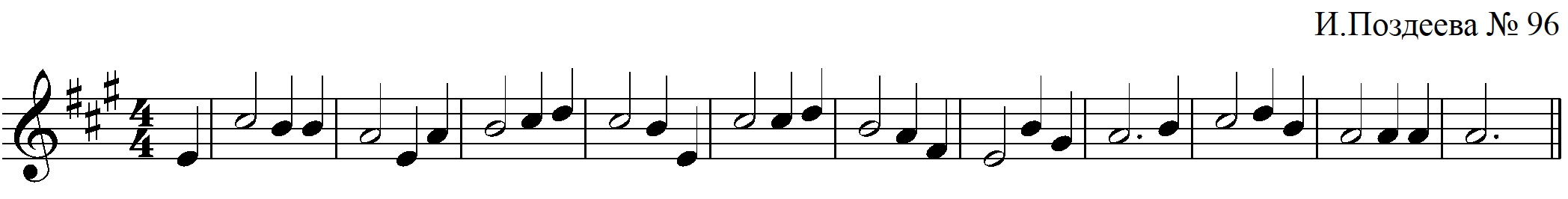 Проверять разрешение тона «7»  (плагальное, автентическое). Проверять голосоведение на предмет параллелизмов. Задача для домашней работы в течение недели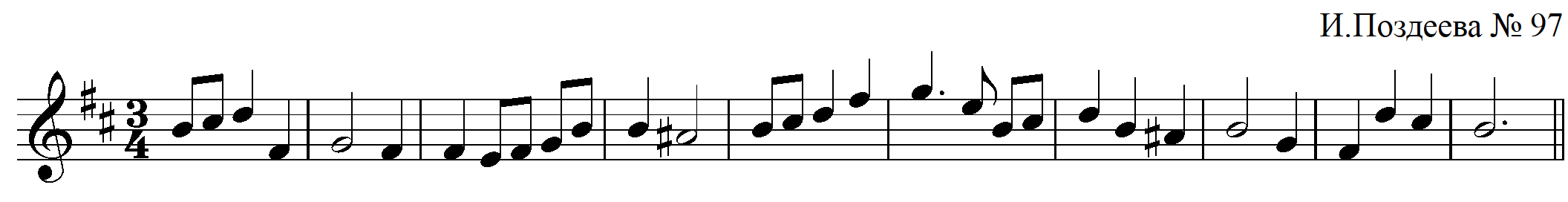 Играть последовательности по схеме в несложных тональностях (контрольная игра).3T  D64 | T6  Т |  S  II65 |  K64  D  |3T  D43 | T6  Т |  S  II65 |  K64  D |  T  ||T  D65 | T  II43 |  K64  D7 |  T  || T  II2  D65 | Т – S6  | K64 (–) D7  |  T  ||K64  D7 | VI  S6 | K64  D7 | T  || Задания 2, 3 по мере готовности прислать к 28.05.2020. ПреподавательЮшкова Елена ВалентиновнаУчебная дисциплинаГармонияСпециальность53.02.08 Музыкальное звукооператорское мастерство     Курс 2Дата занятия21.05.2020Тема Проходящие и вспомогательные обороты с II7 и его обращениями. Повторение